ПРОТОКОЛ № _____Доп. Вр.                    в пользу                                           Серия 11-метровых                    в пользу                                            Подпись судьи : _____________________ /_________________________ /ПредупрежденияУдаленияПредставитель принимающей команды: ______________________ / _____________________ Представитель команды гостей: _____________________ / _________________________ Замечания по проведению игры ______________________________________________________________________________________________________________________________________________________________________________________________________________________________________________________________________________________________________________________________________________________________________________________________________________________________________________________________________________________________________________________________Травматические случаи (минута, команда, фамилия, имя, номер, характер повреждения, причины, предварительный диагноз, оказанная помощь): _________________________________________________________________________________________________________________________________________________________________________________________________________________________________________________________________________________________________________________________________________________________________________________________________________________________________________Подпись судьи:   _____________________ / _________________________Представитель команды: ______    __________________  подпись: ___________________    (Фамилия, И.О.)Представитель команды: _________    _____________ __ подпись: ______________________                                                             (Фамилия, И.О.)Лист травматических случаевТравматические случаи (минута, команда, фамилия, имя, номер, характер повреждения, причины, предварительный диагноз, оказанная помощь)_______________________________________________________________________________________________________________________________________________________________________________________________________________________________________________________________________________________________________________________________________________________________________________________________________________________________________________________________________________________________________________________________________________________________________________________________________________________________________________________________________________________________________________________________________________________________________________________________________________________________________________________________________________________________________________________________________________________________________________________________________________________________________________________________________________________________________________________________________________________________________________________________________________________________________________________________________________________________________________________________________________________________________________________________________________________________________________________________________________________________________________Подпись судьи : _________________________ /________________________/ 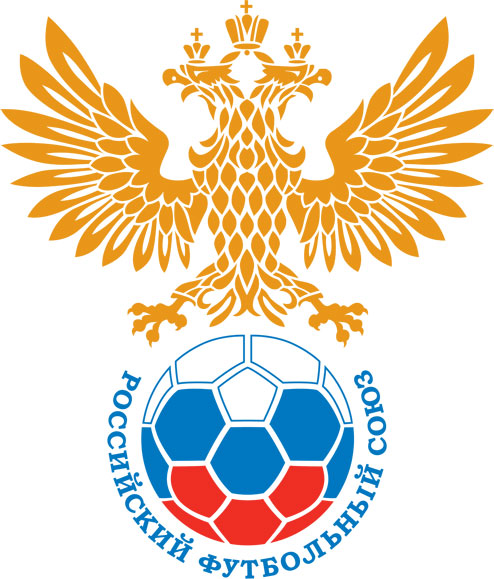 РОССИЙСКИЙ ФУТБОЛЬНЫЙ СОЮЗМАОО СФФ «Центр»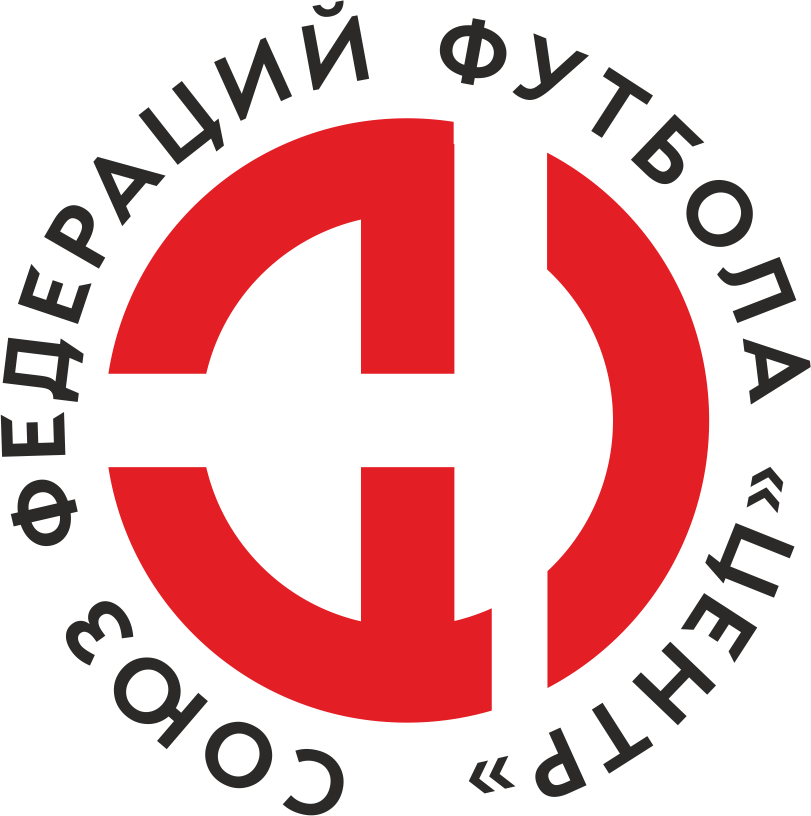    Первенство России по футболу среди команд III дивизиона, зона «Центр» _____ финала Кубка России по футболу среди команд III дивизиона, зона «Центр»Стадион «Центральный им. В.И. Ленина» (Орёл)Дата:21 августа 2021Русичи-Орёл (Орёл)Русичи-Орёл (Орёл)Русичи-Орёл (Орёл)Русичи-Орёл (Орёл)Металлург-Оскол (Старый Оскол)Металлург-Оскол (Старый Оскол)команда хозяевкоманда хозяевкоманда хозяевкоманда хозяевкоманда гостейкоманда гостейНачало:16:00Освещение:ЕстественноеЕстественноеКоличество зрителей:0Результат:1:2в пользуМеталлург-Оскол (Старый Оскол)1 тайм:0:0в пользуничьяСудья:Стрелков Андрей  (Курск)кат.1 кат.1 помощник:Пантелеев Павел (Тула)кат.1 кат.2 помощник:Стародубов Иван (Тула)кат.1 кат.Резервный судья:Резервный судья:Тимофеев Евгенийкат.1 кат.Инспектор:Илюшечкин Виктор Анатольевич (Орел)Илюшечкин Виктор Анатольевич (Орел)Илюшечкин Виктор Анатольевич (Орел)Илюшечкин Виктор Анатольевич (Орел)Делегат:СчетИмя, фамилияКомандаМинута, на которой забит мячМинута, на которой забит мячМинута, на которой забит мячСчетИмя, фамилияКомандаС игрыС 11 метровАвтогол0:1Юрий АндрейченкоМеталлург-Оскол (Старый Оскол)510:2Александр ФроловМеталлург-Оскол (Старый Оскол)561:2Никита НовиковРусичи-Орёл (Орёл)64Мин                 Имя, фамилия                          КомандаОснованиеРОССИЙСКИЙ ФУТБОЛЬНЫЙ СОЮЗМАОО СФФ «Центр»РОССИЙСКИЙ ФУТБОЛЬНЫЙ СОЮЗМАОО СФФ «Центр»РОССИЙСКИЙ ФУТБОЛЬНЫЙ СОЮЗМАОО СФФ «Центр»РОССИЙСКИЙ ФУТБОЛЬНЫЙ СОЮЗМАОО СФФ «Центр»РОССИЙСКИЙ ФУТБОЛЬНЫЙ СОЮЗМАОО СФФ «Центр»РОССИЙСКИЙ ФУТБОЛЬНЫЙ СОЮЗМАОО СФФ «Центр»Приложение к протоколу №Приложение к протоколу №Приложение к протоколу №Приложение к протоколу №Дата:21 августа 202121 августа 202121 августа 202121 августа 202121 августа 2021Команда:Команда:Русичи-Орёл (Орёл)Русичи-Орёл (Орёл)Русичи-Орёл (Орёл)Русичи-Орёл (Орёл)Русичи-Орёл (Орёл)Русичи-Орёл (Орёл)Игроки основного составаИгроки основного составаЦвет футболок: Белые       Цвет гетр: БелыеЦвет футболок: Белые       Цвет гетр: БелыеЦвет футболок: Белые       Цвет гетр: БелыеЦвет футболок: Белые       Цвет гетр: БелыеНЛ – нелюбительНЛОВ – нелюбитель,ограничение возраста НЛ – нелюбительНЛОВ – нелюбитель,ограничение возраста Номер игрокаЗаполняется печатными буквамиЗаполняется печатными буквамиЗаполняется печатными буквамиНЛ – нелюбительНЛОВ – нелюбитель,ограничение возраста НЛ – нелюбительНЛОВ – нелюбитель,ограничение возраста Номер игрокаИмя, фамилияИмя, фамилияИмя, фамилия1Михаил Моисеев Михаил Моисеев Михаил Моисеев 57Константин Шмаков  Константин Шмаков  Константин Шмаков  55Дмитрий Копылов  Дмитрий Копылов  Дмитрий Копылов  4Евгений Мерцалов Евгений Мерцалов Евгений Мерцалов 26Евгений Симаков  Евгений Симаков  Евгений Симаков  15Михаил Морозов  Михаил Морозов  Михаил Морозов  29Петр Мясищев Петр Мясищев Петр Мясищев 77Иван Ченцов Иван Ченцов Иван Ченцов 17Никита Новиков Никита Новиков Никита Новиков 19Данила Алехин Данила Алехин Данила Алехин 11Максим Серегин  (к)Максим Серегин  (к)Максим Серегин  (к)Запасные игроки Запасные игроки Запасные игроки Запасные игроки Запасные игроки Запасные игроки 33Никита КотовНикита КотовНикита Котов13Иван СтавцевИван СтавцевИван Ставцев9Владимир БагровВладимир БагровВладимир Багров24Егор ЦоковЕгор ЦоковЕгор Цоков7Дмитрий БыковДмитрий БыковДмитрий Быков21Михей КириченкоМихей КириченкоМихей Кириченко18Данила ФедотовДанила ФедотовДанила Федотов88Дмитрий ВолгинДмитрий ВолгинДмитрий ВолгинТренерский состав и персонал Тренерский состав и персонал Фамилия, имя, отчествоФамилия, имя, отчествоДолжностьДолжностьТренерский состав и персонал Тренерский состав и персонал 1Евгений Викторович ПоляковТренер Тренер Тренерский состав и персонал Тренерский состав и персонал 2Руслан Викторович АкимовТренер вратарейТренер вратарей3Евгений Сергеевич Харин Массажист Массажист 4567ЗаменаЗаменаВместоВместоВместоВышелВышелВышелВышелМинМинСудья: _________________________Судья: _________________________Судья: _________________________11Иван ЧенцовИван ЧенцовИван ЧенцовДмитрий ВолгинДмитрий ВолгинДмитрий ВолгинДмитрий Волгин505022Михаил Морозов Михаил Морозов Михаил Морозов Егор ЦоковЕгор ЦоковЕгор ЦоковЕгор Цоков6060Подпись Судьи: _________________Подпись Судьи: _________________Подпись Судьи: _________________33Максим Серегин Максим Серегин Максим Серегин Дмитрий БыковДмитрий БыковДмитрий БыковДмитрий Быков6060Подпись Судьи: _________________Подпись Судьи: _________________Подпись Судьи: _________________44Никита НовиковНикита НовиковНикита НовиковИван СтавцевИван СтавцевИван СтавцевИван Ставцев656555Данила АлехинДанила АлехинДанила АлехинВладимир БагровВладимир БагровВладимир БагровВладимир Багров727266Петр МясищевПетр МясищевПетр МясищевДанила ФедотовДанила ФедотовДанила ФедотовДанила Федотов888877        РОССИЙСКИЙ ФУТБОЛЬНЫЙ СОЮЗМАОО СФФ «Центр»        РОССИЙСКИЙ ФУТБОЛЬНЫЙ СОЮЗМАОО СФФ «Центр»        РОССИЙСКИЙ ФУТБОЛЬНЫЙ СОЮЗМАОО СФФ «Центр»        РОССИЙСКИЙ ФУТБОЛЬНЫЙ СОЮЗМАОО СФФ «Центр»        РОССИЙСКИЙ ФУТБОЛЬНЫЙ СОЮЗМАОО СФФ «Центр»        РОССИЙСКИЙ ФУТБОЛЬНЫЙ СОЮЗМАОО СФФ «Центр»        РОССИЙСКИЙ ФУТБОЛЬНЫЙ СОЮЗМАОО СФФ «Центр»        РОССИЙСКИЙ ФУТБОЛЬНЫЙ СОЮЗМАОО СФФ «Центр»        РОССИЙСКИЙ ФУТБОЛЬНЫЙ СОЮЗМАОО СФФ «Центр»Приложение к протоколу №Приложение к протоколу №Приложение к протоколу №Приложение к протоколу №Приложение к протоколу №Приложение к протоколу №Дата:Дата:21 августа 202121 августа 202121 августа 202121 августа 202121 августа 202121 августа 2021Команда:Команда:Команда:Металлург-Оскол (Старый Оскол)Металлург-Оскол (Старый Оскол)Металлург-Оскол (Старый Оскол)Металлург-Оскол (Старый Оскол)Металлург-Оскол (Старый Оскол)Металлург-Оскол (Старый Оскол)Металлург-Оскол (Старый Оскол)Металлург-Оскол (Старый Оскол)Металлург-Оскол (Старый Оскол)Игроки основного составаИгроки основного составаЦвет футболок: Синие   Цвет гетр:  СиниеЦвет футболок: Синие   Цвет гетр:  СиниеЦвет футболок: Синие   Цвет гетр:  СиниеЦвет футболок: Синие   Цвет гетр:  СиниеНЛ – нелюбительНЛОВ – нелюбитель,ограничение возрастаНЛ – нелюбительНЛОВ – нелюбитель,ограничение возрастаНомер игрокаЗаполняется печатными буквамиЗаполняется печатными буквамиЗаполняется печатными буквамиНЛ – нелюбительНЛОВ – нелюбитель,ограничение возрастаНЛ – нелюбительНЛОВ – нелюбитель,ограничение возрастаНомер игрокаИмя, фамилияИмя, фамилияИмя, фамилия86Александр Соколов Александр Соколов Александр Соколов 21Александр Фролов Александр Фролов Александр Фролов 33Юрий Андрейченко Юрий Андрейченко Юрий Андрейченко 23Иван Христов Иван Христов Иван Христов 3Сергей Тонких Сергей Тонких Сергей Тонких 14Александр Черкасских (к)Александр Черкасских (к)Александр Черкасских (к)15Петр Москалюк Петр Москалюк Петр Москалюк 9Сергей Баркалов Сергей Баркалов Сергей Баркалов 22Егор Ручкин Егор Ручкин Егор Ручкин 36Антон Сушков Антон Сушков Антон Сушков 57Максим Николаев  Максим Николаев  Максим Николаев  Запасные игроки Запасные игроки Запасные игроки Запасные игроки Запасные игроки Запасные игроки 1Денис ДрожжинДенис ДрожжинДенис Дрожжин32Артем ЛеонидовАртем ЛеонидовАртем Леонидов25Максим АнпиловМаксим АнпиловМаксим Анпилов12Артем ФедоровАртем ФедоровАртем Федоров11Павел КолчевПавел КолчевПавел Колчев10Василий ШаталовВасилий ШаталовВасилий Шаталов28Кирилл ЕршовКирилл ЕршовКирилл ЕршовТренерский состав и персонал Тренерский состав и персонал Фамилия, имя, отчествоФамилия, имя, отчествоДолжностьДолжностьТренерский состав и персонал Тренерский состав и персонал 1Олег Николаевич ГрицкихДиректорДиректорТренерский состав и персонал Тренерский состав и персонал 2Владимир Алексеевич КопаевНачальник командыНачальник команды34567Замена Замена ВместоВместоВышелМинСудья : ______________________Судья : ______________________11Петр МоскалюкПетр МоскалюкВасилий Шаталов6022Антон СушковАнтон СушковПавел Колчев75Подпись Судьи : ______________Подпись Судьи : ______________Подпись Судьи : ______________33Максим Николаев Максим Николаев Максим Анпилов81Подпись Судьи : ______________Подпись Судьи : ______________Подпись Судьи : ______________44Сергей БаркаловСергей БаркаловАртем Федоров84556677        РОССИЙСКИЙ ФУТБОЛЬНЫЙ СОЮЗМАОО СФФ «Центр»        РОССИЙСКИЙ ФУТБОЛЬНЫЙ СОЮЗМАОО СФФ «Центр»        РОССИЙСКИЙ ФУТБОЛЬНЫЙ СОЮЗМАОО СФФ «Центр»        РОССИЙСКИЙ ФУТБОЛЬНЫЙ СОЮЗМАОО СФФ «Центр»   Первенство России по футболу среди футбольных команд III дивизиона, зона «Центр» _____ финала Кубка России по футболу среди футбольных команд III дивизиона, зона «Центр»       Приложение к протоколу №Дата:21 августа 2021Русичи-Орёл (Орёл)Металлург-Оскол (Старый Оскол)команда хозяевкоманда гостей